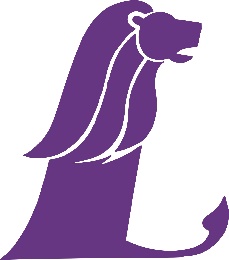 Certyfikat Promocji Ziemi LęborskiejEdycja 2017Zgoda kandydata na udział w postępowaniu konkursowym na Certyfikat Promocji Ziemi LęborskiejJa niżej podpisany, reprezentujący:1. ……………………………………………...………………………………….2. Adres ……………………………………………………………………..…...3. Kontakt tel. ……………………….. e-mail …………………………….……wyrażam zgodę na udział w postępowaniu konkursowym na Certyfikat Promocji Ziemi Lęborskiej Edycja 2017 i w przypadku otrzymania od Kapituły Certyfikatu zaproszenia do złożenia wniosku o nominację wypełnię Kartę zgłoszenia i wyrażę zgodę na wykonanie prezentacji multimedialnej.…………………………………………..(pieczęć i podpis)